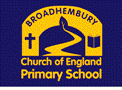 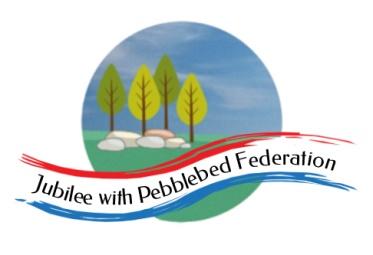                             Class 2 Home Learning for the week beginning 23rd November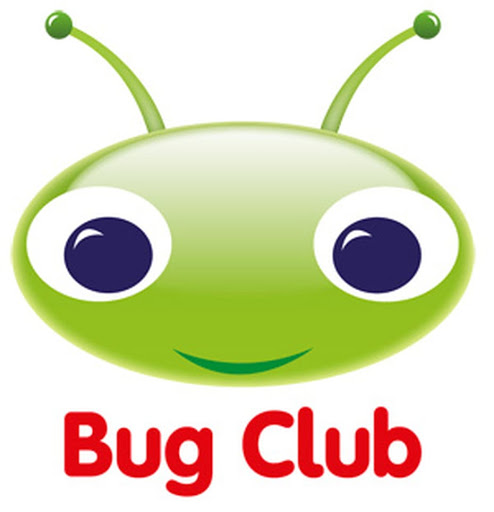 Well done for learning at home this week!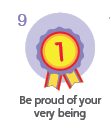 Please email into school anything you are proud of!Miss Watts :) Each DaySpelling 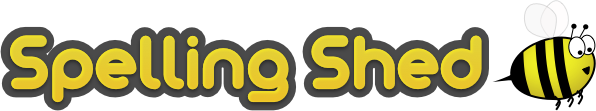 15 minsGrammar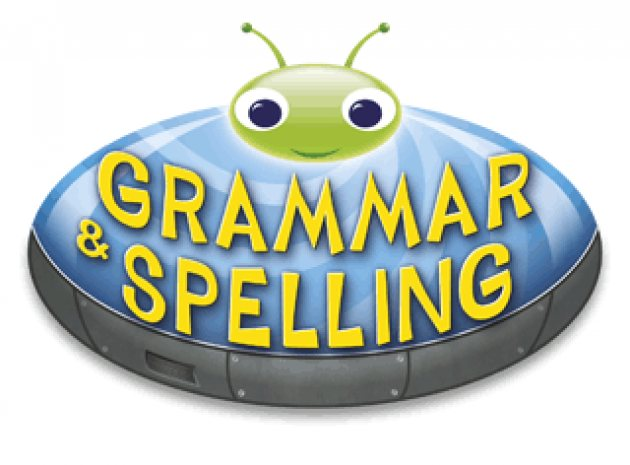 15 minsReading 30 minsLiteracy 1 hourScience 1 hour on Fridays Literacy 1 hourScience 1 hour on Fridays   Maths (45 mins) when finished (15 mins)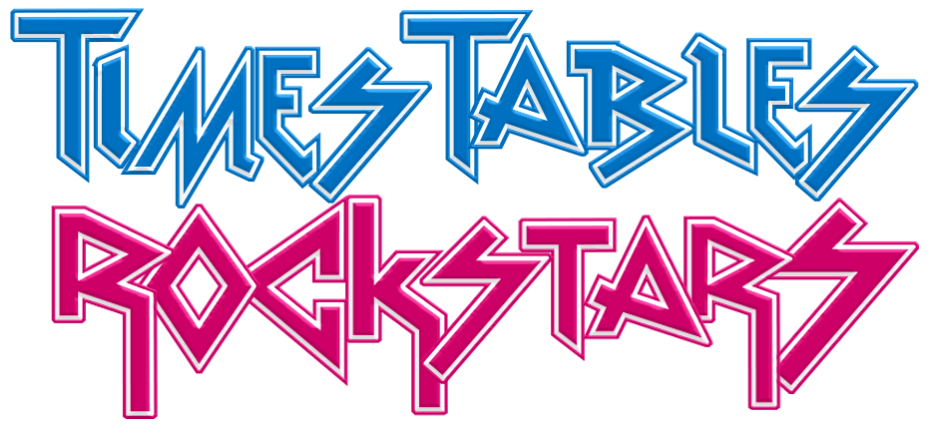 Please follow the white rose maths links, complete any work on paper at home - do not buy the workbooks. If your child is off for longer than 14 days - we can arrange for their power maths practise books to be collected.PE (1 hour on Fridays)  Maths (45 mins) when finished (15 mins)Please follow the white rose maths links, complete any work on paper at home - do not buy the workbooks. If your child is off for longer than 14 days - we can arrange for their power maths practise books to be collected.PE (1 hour on Fridays)  Maths (45 mins) when finished (15 mins)Please follow the white rose maths links, complete any work on paper at home - do not buy the workbooks. If your child is off for longer than 14 days - we can arrange for their power maths practise books to be collected.PE (1 hour on Fridays)  Afternoon Project (1 hour)                              MondayLiteracy Links:Children normally with Miss Watts and Stellahttps://classroom.thenational.academy/lessons/to-listen-to-a-story-c5h32r Children normally with Miss Watts and Miss Richardshttps://classroom.thenational.academy/lessons/to-develop-a-rich-understanding-of-words-associated-with-large-objects-6ru68d Literacy Links:Children normally with Miss Watts and Stellahttps://classroom.thenational.academy/lessons/to-listen-to-a-story-c5h32r Children normally with Miss Watts and Miss Richardshttps://classroom.thenational.academy/lessons/to-develop-a-rich-understanding-of-words-associated-with-large-objects-6ru68d Literacy Links:Children normally with Miss Watts and Stellahttps://classroom.thenational.academy/lessons/to-listen-to-a-story-c5h32r Children normally with Miss Watts and Miss Richardshttps://classroom.thenational.academy/lessons/to-develop-a-rich-understanding-of-words-associated-with-large-objects-6ru68d Literacy Links:Children normally with Miss Watts and Stellahttps://classroom.thenational.academy/lessons/to-listen-to-a-story-c5h32r Children normally with Miss Watts and Miss Richardshttps://classroom.thenational.academy/lessons/to-develop-a-rich-understanding-of-words-associated-with-large-objects-6ru68d Literacy Links:Children normally with Miss Watts and Stellahttps://classroom.thenational.academy/lessons/to-listen-to-a-story-c5h32r Children normally with Miss Watts and Miss Richardshttps://classroom.thenational.academy/lessons/to-develop-a-rich-understanding-of-words-associated-with-large-objects-6ru68d Maths links for the week:Children that do maths in the piano roomhttps://whiterosemaths.com/homelearning/year-2/week-10-measurement-money/ Year 3https://whiterosemaths.com/homelearning/year-3/week-9-number-multiplication-division/  Year 4https://whiterosemaths.com/homelearning/year-4/week-10-number-multiplication-division/ Year 5https://whiterosemaths.com/homelearning/year-5/week-8-number-multiplication-division/ Year 6https://whiterosemaths.com/homelearning/year-6/week-6-number-addition-subtraction-multiplication-division/ Maths links for the week:Children that do maths in the piano roomhttps://whiterosemaths.com/homelearning/year-2/week-10-measurement-money/ Year 3https://whiterosemaths.com/homelearning/year-3/week-9-number-multiplication-division/  Year 4https://whiterosemaths.com/homelearning/year-4/week-10-number-multiplication-division/ Year 5https://whiterosemaths.com/homelearning/year-5/week-8-number-multiplication-division/ Year 6https://whiterosemaths.com/homelearning/year-6/week-6-number-addition-subtraction-multiplication-division/ Maths links for the week:Children that do maths in the piano roomhttps://whiterosemaths.com/homelearning/year-2/week-10-measurement-money/ Year 3https://whiterosemaths.com/homelearning/year-3/week-9-number-multiplication-division/  Year 4https://whiterosemaths.com/homelearning/year-4/week-10-number-multiplication-division/ Year 5https://whiterosemaths.com/homelearning/year-5/week-8-number-multiplication-division/ Year 6https://whiterosemaths.com/homelearning/year-6/week-6-number-addition-subtraction-multiplication-division/ RERead Noah’s Ark on this link below:https://biblewise.com/kids/read/young/noahs-ark2.phpWhat kind of person was Noah? What promises did God make after the flood?Draw an outline of Noah and write descriptive words inside.Draw a rainbow, underneath write down a promise that you have made that you want to keep.MondayLiteracy Links:Children normally with Miss Watts and Stellahttps://classroom.thenational.academy/lessons/to-listen-to-a-story-c5h32r Children normally with Miss Watts and Miss Richardshttps://classroom.thenational.academy/lessons/to-develop-a-rich-understanding-of-words-associated-with-large-objects-6ru68d Literacy Links:Children normally with Miss Watts and Stellahttps://classroom.thenational.academy/lessons/to-listen-to-a-story-c5h32r Children normally with Miss Watts and Miss Richardshttps://classroom.thenational.academy/lessons/to-develop-a-rich-understanding-of-words-associated-with-large-objects-6ru68d Literacy Links:Children normally with Miss Watts and Stellahttps://classroom.thenational.academy/lessons/to-listen-to-a-story-c5h32r Children normally with Miss Watts and Miss Richardshttps://classroom.thenational.academy/lessons/to-develop-a-rich-understanding-of-words-associated-with-large-objects-6ru68d Literacy Links:Children normally with Miss Watts and Stellahttps://classroom.thenational.academy/lessons/to-listen-to-a-story-c5h32r Children normally with Miss Watts and Miss Richardshttps://classroom.thenational.academy/lessons/to-develop-a-rich-understanding-of-words-associated-with-large-objects-6ru68d Literacy Links:Children normally with Miss Watts and Stellahttps://classroom.thenational.academy/lessons/to-listen-to-a-story-c5h32r Children normally with Miss Watts and Miss Richardshttps://classroom.thenational.academy/lessons/to-develop-a-rich-understanding-of-words-associated-with-large-objects-6ru68d Maths links for the week:Children that do maths in the piano roomhttps://whiterosemaths.com/homelearning/year-2/week-10-measurement-money/ Year 3https://whiterosemaths.com/homelearning/year-3/week-9-number-multiplication-division/  Year 4https://whiterosemaths.com/homelearning/year-4/week-10-number-multiplication-division/ Year 5https://whiterosemaths.com/homelearning/year-5/week-8-number-multiplication-division/ Year 6https://whiterosemaths.com/homelearning/year-6/week-6-number-addition-subtraction-multiplication-division/ Maths links for the week:Children that do maths in the piano roomhttps://whiterosemaths.com/homelearning/year-2/week-10-measurement-money/ Year 3https://whiterosemaths.com/homelearning/year-3/week-9-number-multiplication-division/  Year 4https://whiterosemaths.com/homelearning/year-4/week-10-number-multiplication-division/ Year 5https://whiterosemaths.com/homelearning/year-5/week-8-number-multiplication-division/ Year 6https://whiterosemaths.com/homelearning/year-6/week-6-number-addition-subtraction-multiplication-division/ Maths links for the week:Children that do maths in the piano roomhttps://whiterosemaths.com/homelearning/year-2/week-10-measurement-money/ Year 3https://whiterosemaths.com/homelearning/year-3/week-9-number-multiplication-division/  Year 4https://whiterosemaths.com/homelearning/year-4/week-10-number-multiplication-division/ Year 5https://whiterosemaths.com/homelearning/year-5/week-8-number-multiplication-division/ Year 6https://whiterosemaths.com/homelearning/year-6/week-6-number-addition-subtraction-multiplication-division/ RERead Noah’s Ark on this link below:https://biblewise.com/kids/read/young/noahs-ark2.phpWhat kind of person was Noah? What promises did God make after the flood?Draw an outline of Noah and write descriptive words inside.Draw a rainbow, underneath write down a promise that you have made that you want to keep.MondayLiteracy Links:Children normally with Miss Watts and Stellahttps://classroom.thenational.academy/lessons/to-listen-to-a-story-c5h32r Children normally with Miss Watts and Miss Richardshttps://classroom.thenational.academy/lessons/to-develop-a-rich-understanding-of-words-associated-with-large-objects-6ru68d Literacy Links:Children normally with Miss Watts and Stellahttps://classroom.thenational.academy/lessons/to-listen-to-a-story-c5h32r Children normally with Miss Watts and Miss Richardshttps://classroom.thenational.academy/lessons/to-develop-a-rich-understanding-of-words-associated-with-large-objects-6ru68d Literacy Links:Children normally with Miss Watts and Stellahttps://classroom.thenational.academy/lessons/to-listen-to-a-story-c5h32r Children normally with Miss Watts and Miss Richardshttps://classroom.thenational.academy/lessons/to-develop-a-rich-understanding-of-words-associated-with-large-objects-6ru68d Literacy Links:Children normally with Miss Watts and Stellahttps://classroom.thenational.academy/lessons/to-listen-to-a-story-c5h32r Children normally with Miss Watts and Miss Richardshttps://classroom.thenational.academy/lessons/to-develop-a-rich-understanding-of-words-associated-with-large-objects-6ru68d Literacy Links:Children normally with Miss Watts and Stellahttps://classroom.thenational.academy/lessons/to-listen-to-a-story-c5h32r Children normally with Miss Watts and Miss Richardshttps://classroom.thenational.academy/lessons/to-develop-a-rich-understanding-of-words-associated-with-large-objects-6ru68d Maths links for the week:Children that do maths in the piano roomhttps://whiterosemaths.com/homelearning/year-2/week-10-measurement-money/ Year 3https://whiterosemaths.com/homelearning/year-3/week-9-number-multiplication-division/  Year 4https://whiterosemaths.com/homelearning/year-4/week-10-number-multiplication-division/ Year 5https://whiterosemaths.com/homelearning/year-5/week-8-number-multiplication-division/ Year 6https://whiterosemaths.com/homelearning/year-6/week-6-number-addition-subtraction-multiplication-division/ Maths links for the week:Children that do maths in the piano roomhttps://whiterosemaths.com/homelearning/year-2/week-10-measurement-money/ Year 3https://whiterosemaths.com/homelearning/year-3/week-9-number-multiplication-division/  Year 4https://whiterosemaths.com/homelearning/year-4/week-10-number-multiplication-division/ Year 5https://whiterosemaths.com/homelearning/year-5/week-8-number-multiplication-division/ Year 6https://whiterosemaths.com/homelearning/year-6/week-6-number-addition-subtraction-multiplication-division/ Maths links for the week:Children that do maths in the piano roomhttps://whiterosemaths.com/homelearning/year-2/week-10-measurement-money/ Year 3https://whiterosemaths.com/homelearning/year-3/week-9-number-multiplication-division/  Year 4https://whiterosemaths.com/homelearning/year-4/week-10-number-multiplication-division/ Year 5https://whiterosemaths.com/homelearning/year-5/week-8-number-multiplication-division/ Year 6https://whiterosemaths.com/homelearning/year-6/week-6-number-addition-subtraction-multiplication-division/ RERead Noah’s Ark on this link below:https://biblewise.com/kids/read/young/noahs-ark2.phpWhat kind of person was Noah? What promises did God make after the flood?Draw an outline of Noah and write descriptive words inside.Draw a rainbow, underneath write down a promise that you have made that you want to keep.MondayLiteracy Links:Children normally with Miss Watts and Stellahttps://classroom.thenational.academy/lessons/to-listen-to-a-story-c5h32r Children normally with Miss Watts and Miss Richardshttps://classroom.thenational.academy/lessons/to-develop-a-rich-understanding-of-words-associated-with-large-objects-6ru68d Literacy Links:Children normally with Miss Watts and Stellahttps://classroom.thenational.academy/lessons/to-listen-to-a-story-c5h32r Children normally with Miss Watts and Miss Richardshttps://classroom.thenational.academy/lessons/to-develop-a-rich-understanding-of-words-associated-with-large-objects-6ru68d Literacy Links:Children normally with Miss Watts and Stellahttps://classroom.thenational.academy/lessons/to-listen-to-a-story-c5h32r Children normally with Miss Watts and Miss Richardshttps://classroom.thenational.academy/lessons/to-develop-a-rich-understanding-of-words-associated-with-large-objects-6ru68d Literacy Links:Children normally with Miss Watts and Stellahttps://classroom.thenational.academy/lessons/to-listen-to-a-story-c5h32r Children normally with Miss Watts and Miss Richardshttps://classroom.thenational.academy/lessons/to-develop-a-rich-understanding-of-words-associated-with-large-objects-6ru68d Literacy Links:Children normally with Miss Watts and Stellahttps://classroom.thenational.academy/lessons/to-listen-to-a-story-c5h32r Children normally with Miss Watts and Miss Richardshttps://classroom.thenational.academy/lessons/to-develop-a-rich-understanding-of-words-associated-with-large-objects-6ru68d Maths links for the week:Children that do maths in the piano roomhttps://whiterosemaths.com/homelearning/year-2/week-10-measurement-money/ Year 3https://whiterosemaths.com/homelearning/year-3/week-9-number-multiplication-division/  Year 4https://whiterosemaths.com/homelearning/year-4/week-10-number-multiplication-division/ Year 5https://whiterosemaths.com/homelearning/year-5/week-8-number-multiplication-division/ Year 6https://whiterosemaths.com/homelearning/year-6/week-6-number-addition-subtraction-multiplication-division/ Maths links for the week:Children that do maths in the piano roomhttps://whiterosemaths.com/homelearning/year-2/week-10-measurement-money/ Year 3https://whiterosemaths.com/homelearning/year-3/week-9-number-multiplication-division/  Year 4https://whiterosemaths.com/homelearning/year-4/week-10-number-multiplication-division/ Year 5https://whiterosemaths.com/homelearning/year-5/week-8-number-multiplication-division/ Year 6https://whiterosemaths.com/homelearning/year-6/week-6-number-addition-subtraction-multiplication-division/ Maths links for the week:Children that do maths in the piano roomhttps://whiterosemaths.com/homelearning/year-2/week-10-measurement-money/ Year 3https://whiterosemaths.com/homelearning/year-3/week-9-number-multiplication-division/  Year 4https://whiterosemaths.com/homelearning/year-4/week-10-number-multiplication-division/ Year 5https://whiterosemaths.com/homelearning/year-5/week-8-number-multiplication-division/ Year 6https://whiterosemaths.com/homelearning/year-6/week-6-number-addition-subtraction-multiplication-division/ RERead Noah’s Ark on this link below:https://biblewise.com/kids/read/young/noahs-ark2.phpWhat kind of person was Noah? What promises did God make after the flood?Draw an outline of Noah and write descriptive words inside.Draw a rainbow, underneath write down a promise that you have made that you want to keep.MondayLiteracy Links:Children normally with Miss Watts and Stellahttps://classroom.thenational.academy/lessons/to-listen-to-a-story-c5h32r Children normally with Miss Watts and Miss Richardshttps://classroom.thenational.academy/lessons/to-develop-a-rich-understanding-of-words-associated-with-large-objects-6ru68d Literacy Links:Children normally with Miss Watts and Stellahttps://classroom.thenational.academy/lessons/to-listen-to-a-story-c5h32r Children normally with Miss Watts and Miss Richardshttps://classroom.thenational.academy/lessons/to-develop-a-rich-understanding-of-words-associated-with-large-objects-6ru68d Literacy Links:Children normally with Miss Watts and Stellahttps://classroom.thenational.academy/lessons/to-listen-to-a-story-c5h32r Children normally with Miss Watts and Miss Richardshttps://classroom.thenational.academy/lessons/to-develop-a-rich-understanding-of-words-associated-with-large-objects-6ru68d Literacy Links:Children normally with Miss Watts and Stellahttps://classroom.thenational.academy/lessons/to-listen-to-a-story-c5h32r Children normally with Miss Watts and Miss Richardshttps://classroom.thenational.academy/lessons/to-develop-a-rich-understanding-of-words-associated-with-large-objects-6ru68d Literacy Links:Children normally with Miss Watts and Stellahttps://classroom.thenational.academy/lessons/to-listen-to-a-story-c5h32r Children normally with Miss Watts and Miss Richardshttps://classroom.thenational.academy/lessons/to-develop-a-rich-understanding-of-words-associated-with-large-objects-6ru68d Maths links for the week:Children that do maths in the piano roomhttps://whiterosemaths.com/homelearning/year-2/week-10-measurement-money/ Year 3https://whiterosemaths.com/homelearning/year-3/week-9-number-multiplication-division/  Year 4https://whiterosemaths.com/homelearning/year-4/week-10-number-multiplication-division/ Year 5https://whiterosemaths.com/homelearning/year-5/week-8-number-multiplication-division/ Year 6https://whiterosemaths.com/homelearning/year-6/week-6-number-addition-subtraction-multiplication-division/ Maths links for the week:Children that do maths in the piano roomhttps://whiterosemaths.com/homelearning/year-2/week-10-measurement-money/ Year 3https://whiterosemaths.com/homelearning/year-3/week-9-number-multiplication-division/  Year 4https://whiterosemaths.com/homelearning/year-4/week-10-number-multiplication-division/ Year 5https://whiterosemaths.com/homelearning/year-5/week-8-number-multiplication-division/ Year 6https://whiterosemaths.com/homelearning/year-6/week-6-number-addition-subtraction-multiplication-division/ Maths links for the week:Children that do maths in the piano roomhttps://whiterosemaths.com/homelearning/year-2/week-10-measurement-money/ Year 3https://whiterosemaths.com/homelearning/year-3/week-9-number-multiplication-division/  Year 4https://whiterosemaths.com/homelearning/year-4/week-10-number-multiplication-division/ Year 5https://whiterosemaths.com/homelearning/year-5/week-8-number-multiplication-division/ Year 6https://whiterosemaths.com/homelearning/year-6/week-6-number-addition-subtraction-multiplication-division/ RERead Noah’s Ark on this link below:https://biblewise.com/kids/read/young/noahs-ark2.phpWhat kind of person was Noah? What promises did God make after the flood?Draw an outline of Noah and write descriptive words inside.Draw a rainbow, underneath write down a promise that you have made that you want to keep.MondayLiteracy Links:Children normally with Miss Watts and Stellahttps://classroom.thenational.academy/lessons/to-listen-to-a-story-c5h32r Children normally with Miss Watts and Miss Richardshttps://classroom.thenational.academy/lessons/to-develop-a-rich-understanding-of-words-associated-with-large-objects-6ru68d Literacy Links:Children normally with Miss Watts and Stellahttps://classroom.thenational.academy/lessons/to-listen-to-a-story-c5h32r Children normally with Miss Watts and Miss Richardshttps://classroom.thenational.academy/lessons/to-develop-a-rich-understanding-of-words-associated-with-large-objects-6ru68d Literacy Links:Children normally with Miss Watts and Stellahttps://classroom.thenational.academy/lessons/to-listen-to-a-story-c5h32r Children normally with Miss Watts and Miss Richardshttps://classroom.thenational.academy/lessons/to-develop-a-rich-understanding-of-words-associated-with-large-objects-6ru68d Literacy Links:Children normally with Miss Watts and Stellahttps://classroom.thenational.academy/lessons/to-listen-to-a-story-c5h32r Children normally with Miss Watts and Miss Richardshttps://classroom.thenational.academy/lessons/to-develop-a-rich-understanding-of-words-associated-with-large-objects-6ru68d Literacy Links:Children normally with Miss Watts and Stellahttps://classroom.thenational.academy/lessons/to-listen-to-a-story-c5h32r Children normally with Miss Watts and Miss Richardshttps://classroom.thenational.academy/lessons/to-develop-a-rich-understanding-of-words-associated-with-large-objects-6ru68d Maths links for the week:Children that do maths in the piano roomhttps://whiterosemaths.com/homelearning/year-2/week-10-measurement-money/ Year 3https://whiterosemaths.com/homelearning/year-3/week-9-number-multiplication-division/  Year 4https://whiterosemaths.com/homelearning/year-4/week-10-number-multiplication-division/ Year 5https://whiterosemaths.com/homelearning/year-5/week-8-number-multiplication-division/ Year 6https://whiterosemaths.com/homelearning/year-6/week-6-number-addition-subtraction-multiplication-division/ Maths links for the week:Children that do maths in the piano roomhttps://whiterosemaths.com/homelearning/year-2/week-10-measurement-money/ Year 3https://whiterosemaths.com/homelearning/year-3/week-9-number-multiplication-division/  Year 4https://whiterosemaths.com/homelearning/year-4/week-10-number-multiplication-division/ Year 5https://whiterosemaths.com/homelearning/year-5/week-8-number-multiplication-division/ Year 6https://whiterosemaths.com/homelearning/year-6/week-6-number-addition-subtraction-multiplication-division/ Maths links for the week:Children that do maths in the piano roomhttps://whiterosemaths.com/homelearning/year-2/week-10-measurement-money/ Year 3https://whiterosemaths.com/homelearning/year-3/week-9-number-multiplication-division/  Year 4https://whiterosemaths.com/homelearning/year-4/week-10-number-multiplication-division/ Year 5https://whiterosemaths.com/homelearning/year-5/week-8-number-multiplication-division/ Year 6https://whiterosemaths.com/homelearning/year-6/week-6-number-addition-subtraction-multiplication-division/ RERead Noah’s Ark on this link below:https://biblewise.com/kids/read/young/noahs-ark2.phpWhat kind of person was Noah? What promises did God make after the flood?Draw an outline of Noah and write descriptive words inside.Draw a rainbow, underneath write down a promise that you have made that you want to keep.MondayLiteracy Links:Children normally with Miss Watts and Stellahttps://classroom.thenational.academy/lessons/to-listen-to-a-story-c5h32r Children normally with Miss Watts and Miss Richardshttps://classroom.thenational.academy/lessons/to-develop-a-rich-understanding-of-words-associated-with-large-objects-6ru68d Literacy Links:Children normally with Miss Watts and Stellahttps://classroom.thenational.academy/lessons/to-listen-to-a-story-c5h32r Children normally with Miss Watts and Miss Richardshttps://classroom.thenational.academy/lessons/to-develop-a-rich-understanding-of-words-associated-with-large-objects-6ru68d Literacy Links:Children normally with Miss Watts and Stellahttps://classroom.thenational.academy/lessons/to-listen-to-a-story-c5h32r Children normally with Miss Watts and Miss Richardshttps://classroom.thenational.academy/lessons/to-develop-a-rich-understanding-of-words-associated-with-large-objects-6ru68d Literacy Links:Children normally with Miss Watts and Stellahttps://classroom.thenational.academy/lessons/to-listen-to-a-story-c5h32r Children normally with Miss Watts and Miss Richardshttps://classroom.thenational.academy/lessons/to-develop-a-rich-understanding-of-words-associated-with-large-objects-6ru68d Literacy Links:Children normally with Miss Watts and Stellahttps://classroom.thenational.academy/lessons/to-listen-to-a-story-c5h32r Children normally with Miss Watts and Miss Richardshttps://classroom.thenational.academy/lessons/to-develop-a-rich-understanding-of-words-associated-with-large-objects-6ru68d Maths links for the week:Children that do maths in the piano roomhttps://whiterosemaths.com/homelearning/year-2/week-10-measurement-money/ Year 3https://whiterosemaths.com/homelearning/year-3/week-9-number-multiplication-division/  Year 4https://whiterosemaths.com/homelearning/year-4/week-10-number-multiplication-division/ Year 5https://whiterosemaths.com/homelearning/year-5/week-8-number-multiplication-division/ Year 6https://whiterosemaths.com/homelearning/year-6/week-6-number-addition-subtraction-multiplication-division/ Maths links for the week:Children that do maths in the piano roomhttps://whiterosemaths.com/homelearning/year-2/week-10-measurement-money/ Year 3https://whiterosemaths.com/homelearning/year-3/week-9-number-multiplication-division/  Year 4https://whiterosemaths.com/homelearning/year-4/week-10-number-multiplication-division/ Year 5https://whiterosemaths.com/homelearning/year-5/week-8-number-multiplication-division/ Year 6https://whiterosemaths.com/homelearning/year-6/week-6-number-addition-subtraction-multiplication-division/ Maths links for the week:Children that do maths in the piano roomhttps://whiterosemaths.com/homelearning/year-2/week-10-measurement-money/ Year 3https://whiterosemaths.com/homelearning/year-3/week-9-number-multiplication-division/  Year 4https://whiterosemaths.com/homelearning/year-4/week-10-number-multiplication-division/ Year 5https://whiterosemaths.com/homelearning/year-5/week-8-number-multiplication-division/ Year 6https://whiterosemaths.com/homelearning/year-6/week-6-number-addition-subtraction-multiplication-division/ RERead Noah’s Ark on this link below:https://biblewise.com/kids/read/young/noahs-ark2.phpWhat kind of person was Noah? What promises did God make after the flood?Draw an outline of Noah and write descriptive words inside.Draw a rainbow, underneath write down a promise that you have made that you want to keep.TuesdayLiteracy Links:Children normally with Miss Watts and Stellahttps://classroom.thenational.academy/lessons/to-tell-a-story-from-memory-71gkgr Children normally with Miss Watts and Miss Richardshttps://classroom.thenational.academy/lessons/to-analyse-and-interpret-a-setting-description-from-an-extract-c9k3jr Literacy Links:Children normally with Miss Watts and Stellahttps://classroom.thenational.academy/lessons/to-tell-a-story-from-memory-71gkgr Children normally with Miss Watts and Miss Richardshttps://classroom.thenational.academy/lessons/to-analyse-and-interpret-a-setting-description-from-an-extract-c9k3jr Literacy Links:Children normally with Miss Watts and Stellahttps://classroom.thenational.academy/lessons/to-tell-a-story-from-memory-71gkgr Children normally with Miss Watts and Miss Richardshttps://classroom.thenational.academy/lessons/to-analyse-and-interpret-a-setting-description-from-an-extract-c9k3jr Literacy Links:Children normally with Miss Watts and Stellahttps://classroom.thenational.academy/lessons/to-tell-a-story-from-memory-71gkgr Children normally with Miss Watts and Miss Richardshttps://classroom.thenational.academy/lessons/to-analyse-and-interpret-a-setting-description-from-an-extract-c9k3jr Literacy Links:Children normally with Miss Watts and Stellahttps://classroom.thenational.academy/lessons/to-tell-a-story-from-memory-71gkgr Children normally with Miss Watts and Miss Richardshttps://classroom.thenational.academy/lessons/to-analyse-and-interpret-a-setting-description-from-an-extract-c9k3jr Maths links for the week:Children that do maths in the piano roomhttps://whiterosemaths.com/homelearning/year-2/week-10-measurement-money/ Year 3https://whiterosemaths.com/homelearning/year-3/week-9-number-multiplication-division/  Year 4https://whiterosemaths.com/homelearning/year-4/week-10-number-multiplication-division/ Year 5https://whiterosemaths.com/homelearning/year-5/week-8-number-multiplication-division/ Year 6https://whiterosemaths.com/homelearning/year-6/week-6-number-addition-subtraction-multiplication-division/ Maths links for the week:Children that do maths in the piano roomhttps://whiterosemaths.com/homelearning/year-2/week-10-measurement-money/ Year 3https://whiterosemaths.com/homelearning/year-3/week-9-number-multiplication-division/  Year 4https://whiterosemaths.com/homelearning/year-4/week-10-number-multiplication-division/ Year 5https://whiterosemaths.com/homelearning/year-5/week-8-number-multiplication-division/ Year 6https://whiterosemaths.com/homelearning/year-6/week-6-number-addition-subtraction-multiplication-division/ Maths links for the week:Children that do maths in the piano roomhttps://whiterosemaths.com/homelearning/year-2/week-10-measurement-money/ Year 3https://whiterosemaths.com/homelearning/year-3/week-9-number-multiplication-division/  Year 4https://whiterosemaths.com/homelearning/year-4/week-10-number-multiplication-division/ Year 5https://whiterosemaths.com/homelearning/year-5/week-8-number-multiplication-division/ Year 6https://whiterosemaths.com/homelearning/year-6/week-6-number-addition-subtraction-multiplication-division/ Topic https://classroom.thenational.academy/lessons/why-did-the-romans-leave-britain-71k6cc TuesdayLiteracy Links:Children normally with Miss Watts and Stellahttps://classroom.thenational.academy/lessons/to-tell-a-story-from-memory-71gkgr Children normally with Miss Watts and Miss Richardshttps://classroom.thenational.academy/lessons/to-analyse-and-interpret-a-setting-description-from-an-extract-c9k3jr Literacy Links:Children normally with Miss Watts and Stellahttps://classroom.thenational.academy/lessons/to-tell-a-story-from-memory-71gkgr Children normally with Miss Watts and Miss Richardshttps://classroom.thenational.academy/lessons/to-analyse-and-interpret-a-setting-description-from-an-extract-c9k3jr Literacy Links:Children normally with Miss Watts and Stellahttps://classroom.thenational.academy/lessons/to-tell-a-story-from-memory-71gkgr Children normally with Miss Watts and Miss Richardshttps://classroom.thenational.academy/lessons/to-analyse-and-interpret-a-setting-description-from-an-extract-c9k3jr Literacy Links:Children normally with Miss Watts and Stellahttps://classroom.thenational.academy/lessons/to-tell-a-story-from-memory-71gkgr Children normally with Miss Watts and Miss Richardshttps://classroom.thenational.academy/lessons/to-analyse-and-interpret-a-setting-description-from-an-extract-c9k3jr Literacy Links:Children normally with Miss Watts and Stellahttps://classroom.thenational.academy/lessons/to-tell-a-story-from-memory-71gkgr Children normally with Miss Watts and Miss Richardshttps://classroom.thenational.academy/lessons/to-analyse-and-interpret-a-setting-description-from-an-extract-c9k3jr Maths links for the week:Children that do maths in the piano roomhttps://whiterosemaths.com/homelearning/year-2/week-10-measurement-money/ Year 3https://whiterosemaths.com/homelearning/year-3/week-9-number-multiplication-division/  Year 4https://whiterosemaths.com/homelearning/year-4/week-10-number-multiplication-division/ Year 5https://whiterosemaths.com/homelearning/year-5/week-8-number-multiplication-division/ Year 6https://whiterosemaths.com/homelearning/year-6/week-6-number-addition-subtraction-multiplication-division/ Maths links for the week:Children that do maths in the piano roomhttps://whiterosemaths.com/homelearning/year-2/week-10-measurement-money/ Year 3https://whiterosemaths.com/homelearning/year-3/week-9-number-multiplication-division/  Year 4https://whiterosemaths.com/homelearning/year-4/week-10-number-multiplication-division/ Year 5https://whiterosemaths.com/homelearning/year-5/week-8-number-multiplication-division/ Year 6https://whiterosemaths.com/homelearning/year-6/week-6-number-addition-subtraction-multiplication-division/ Maths links for the week:Children that do maths in the piano roomhttps://whiterosemaths.com/homelearning/year-2/week-10-measurement-money/ Year 3https://whiterosemaths.com/homelearning/year-3/week-9-number-multiplication-division/  Year 4https://whiterosemaths.com/homelearning/year-4/week-10-number-multiplication-division/ Year 5https://whiterosemaths.com/homelearning/year-5/week-8-number-multiplication-division/ Year 6https://whiterosemaths.com/homelearning/year-6/week-6-number-addition-subtraction-multiplication-division/ Topic https://classroom.thenational.academy/lessons/why-did-the-romans-leave-britain-71k6cc TuesdayLiteracy Links:Children normally with Miss Watts and Stellahttps://classroom.thenational.academy/lessons/to-tell-a-story-from-memory-71gkgr Children normally with Miss Watts and Miss Richardshttps://classroom.thenational.academy/lessons/to-analyse-and-interpret-a-setting-description-from-an-extract-c9k3jr Literacy Links:Children normally with Miss Watts and Stellahttps://classroom.thenational.academy/lessons/to-tell-a-story-from-memory-71gkgr Children normally with Miss Watts and Miss Richardshttps://classroom.thenational.academy/lessons/to-analyse-and-interpret-a-setting-description-from-an-extract-c9k3jr Literacy Links:Children normally with Miss Watts and Stellahttps://classroom.thenational.academy/lessons/to-tell-a-story-from-memory-71gkgr Children normally with Miss Watts and Miss Richardshttps://classroom.thenational.academy/lessons/to-analyse-and-interpret-a-setting-description-from-an-extract-c9k3jr Literacy Links:Children normally with Miss Watts and Stellahttps://classroom.thenational.academy/lessons/to-tell-a-story-from-memory-71gkgr Children normally with Miss Watts and Miss Richardshttps://classroom.thenational.academy/lessons/to-analyse-and-interpret-a-setting-description-from-an-extract-c9k3jr Literacy Links:Children normally with Miss Watts and Stellahttps://classroom.thenational.academy/lessons/to-tell-a-story-from-memory-71gkgr Children normally with Miss Watts and Miss Richardshttps://classroom.thenational.academy/lessons/to-analyse-and-interpret-a-setting-description-from-an-extract-c9k3jr Maths links for the week:Children that do maths in the piano roomhttps://whiterosemaths.com/homelearning/year-2/week-10-measurement-money/ Year 3https://whiterosemaths.com/homelearning/year-3/week-9-number-multiplication-division/  Year 4https://whiterosemaths.com/homelearning/year-4/week-10-number-multiplication-division/ Year 5https://whiterosemaths.com/homelearning/year-5/week-8-number-multiplication-division/ Year 6https://whiterosemaths.com/homelearning/year-6/week-6-number-addition-subtraction-multiplication-division/ Maths links for the week:Children that do maths in the piano roomhttps://whiterosemaths.com/homelearning/year-2/week-10-measurement-money/ Year 3https://whiterosemaths.com/homelearning/year-3/week-9-number-multiplication-division/  Year 4https://whiterosemaths.com/homelearning/year-4/week-10-number-multiplication-division/ Year 5https://whiterosemaths.com/homelearning/year-5/week-8-number-multiplication-division/ Year 6https://whiterosemaths.com/homelearning/year-6/week-6-number-addition-subtraction-multiplication-division/ Maths links for the week:Children that do maths in the piano roomhttps://whiterosemaths.com/homelearning/year-2/week-10-measurement-money/ Year 3https://whiterosemaths.com/homelearning/year-3/week-9-number-multiplication-division/  Year 4https://whiterosemaths.com/homelearning/year-4/week-10-number-multiplication-division/ Year 5https://whiterosemaths.com/homelearning/year-5/week-8-number-multiplication-division/ Year 6https://whiterosemaths.com/homelearning/year-6/week-6-number-addition-subtraction-multiplication-division/ Topic https://classroom.thenational.academy/lessons/why-did-the-romans-leave-britain-71k6cc TuesdayLiteracy Links:Children normally with Miss Watts and Stellahttps://classroom.thenational.academy/lessons/to-tell-a-story-from-memory-71gkgr Children normally with Miss Watts and Miss Richardshttps://classroom.thenational.academy/lessons/to-analyse-and-interpret-a-setting-description-from-an-extract-c9k3jr Literacy Links:Children normally with Miss Watts and Stellahttps://classroom.thenational.academy/lessons/to-tell-a-story-from-memory-71gkgr Children normally with Miss Watts and Miss Richardshttps://classroom.thenational.academy/lessons/to-analyse-and-interpret-a-setting-description-from-an-extract-c9k3jr Literacy Links:Children normally with Miss Watts and Stellahttps://classroom.thenational.academy/lessons/to-tell-a-story-from-memory-71gkgr Children normally with Miss Watts and Miss Richardshttps://classroom.thenational.academy/lessons/to-analyse-and-interpret-a-setting-description-from-an-extract-c9k3jr Literacy Links:Children normally with Miss Watts and Stellahttps://classroom.thenational.academy/lessons/to-tell-a-story-from-memory-71gkgr Children normally with Miss Watts and Miss Richardshttps://classroom.thenational.academy/lessons/to-analyse-and-interpret-a-setting-description-from-an-extract-c9k3jr Literacy Links:Children normally with Miss Watts and Stellahttps://classroom.thenational.academy/lessons/to-tell-a-story-from-memory-71gkgr Children normally with Miss Watts and Miss Richardshttps://classroom.thenational.academy/lessons/to-analyse-and-interpret-a-setting-description-from-an-extract-c9k3jr Maths links for the week:Children that do maths in the piano roomhttps://whiterosemaths.com/homelearning/year-2/week-10-measurement-money/ Year 3https://whiterosemaths.com/homelearning/year-3/week-9-number-multiplication-division/  Year 4https://whiterosemaths.com/homelearning/year-4/week-10-number-multiplication-division/ Year 5https://whiterosemaths.com/homelearning/year-5/week-8-number-multiplication-division/ Year 6https://whiterosemaths.com/homelearning/year-6/week-6-number-addition-subtraction-multiplication-division/ Maths links for the week:Children that do maths in the piano roomhttps://whiterosemaths.com/homelearning/year-2/week-10-measurement-money/ Year 3https://whiterosemaths.com/homelearning/year-3/week-9-number-multiplication-division/  Year 4https://whiterosemaths.com/homelearning/year-4/week-10-number-multiplication-division/ Year 5https://whiterosemaths.com/homelearning/year-5/week-8-number-multiplication-division/ Year 6https://whiterosemaths.com/homelearning/year-6/week-6-number-addition-subtraction-multiplication-division/ Maths links for the week:Children that do maths in the piano roomhttps://whiterosemaths.com/homelearning/year-2/week-10-measurement-money/ Year 3https://whiterosemaths.com/homelearning/year-3/week-9-number-multiplication-division/  Year 4https://whiterosemaths.com/homelearning/year-4/week-10-number-multiplication-division/ Year 5https://whiterosemaths.com/homelearning/year-5/week-8-number-multiplication-division/ Year 6https://whiterosemaths.com/homelearning/year-6/week-6-number-addition-subtraction-multiplication-division/ Topic https://classroom.thenational.academy/lessons/why-did-the-romans-leave-britain-71k6cc TuesdayLiteracy Links:Children normally with Miss Watts and Stellahttps://classroom.thenational.academy/lessons/to-tell-a-story-from-memory-71gkgr Children normally with Miss Watts and Miss Richardshttps://classroom.thenational.academy/lessons/to-analyse-and-interpret-a-setting-description-from-an-extract-c9k3jr Literacy Links:Children normally with Miss Watts and Stellahttps://classroom.thenational.academy/lessons/to-tell-a-story-from-memory-71gkgr Children normally with Miss Watts and Miss Richardshttps://classroom.thenational.academy/lessons/to-analyse-and-interpret-a-setting-description-from-an-extract-c9k3jr Literacy Links:Children normally with Miss Watts and Stellahttps://classroom.thenational.academy/lessons/to-tell-a-story-from-memory-71gkgr Children normally with Miss Watts and Miss Richardshttps://classroom.thenational.academy/lessons/to-analyse-and-interpret-a-setting-description-from-an-extract-c9k3jr Literacy Links:Children normally with Miss Watts and Stellahttps://classroom.thenational.academy/lessons/to-tell-a-story-from-memory-71gkgr Children normally with Miss Watts and Miss Richardshttps://classroom.thenational.academy/lessons/to-analyse-and-interpret-a-setting-description-from-an-extract-c9k3jr Literacy Links:Children normally with Miss Watts and Stellahttps://classroom.thenational.academy/lessons/to-tell-a-story-from-memory-71gkgr Children normally with Miss Watts and Miss Richardshttps://classroom.thenational.academy/lessons/to-analyse-and-interpret-a-setting-description-from-an-extract-c9k3jr Maths links for the week:Children that do maths in the piano roomhttps://whiterosemaths.com/homelearning/year-2/week-10-measurement-money/ Year 3https://whiterosemaths.com/homelearning/year-3/week-9-number-multiplication-division/  Year 4https://whiterosemaths.com/homelearning/year-4/week-10-number-multiplication-division/ Year 5https://whiterosemaths.com/homelearning/year-5/week-8-number-multiplication-division/ Year 6https://whiterosemaths.com/homelearning/year-6/week-6-number-addition-subtraction-multiplication-division/ Maths links for the week:Children that do maths in the piano roomhttps://whiterosemaths.com/homelearning/year-2/week-10-measurement-money/ Year 3https://whiterosemaths.com/homelearning/year-3/week-9-number-multiplication-division/  Year 4https://whiterosemaths.com/homelearning/year-4/week-10-number-multiplication-division/ Year 5https://whiterosemaths.com/homelearning/year-5/week-8-number-multiplication-division/ Year 6https://whiterosemaths.com/homelearning/year-6/week-6-number-addition-subtraction-multiplication-division/ Maths links for the week:Children that do maths in the piano roomhttps://whiterosemaths.com/homelearning/year-2/week-10-measurement-money/ Year 3https://whiterosemaths.com/homelearning/year-3/week-9-number-multiplication-division/  Year 4https://whiterosemaths.com/homelearning/year-4/week-10-number-multiplication-division/ Year 5https://whiterosemaths.com/homelearning/year-5/week-8-number-multiplication-division/ Year 6https://whiterosemaths.com/homelearning/year-6/week-6-number-addition-subtraction-multiplication-division/ Topic https://classroom.thenational.academy/lessons/why-did-the-romans-leave-britain-71k6cc TuesdayLiteracy Links:Children normally with Miss Watts and Stellahttps://classroom.thenational.academy/lessons/to-tell-a-story-from-memory-71gkgr Children normally with Miss Watts and Miss Richardshttps://classroom.thenational.academy/lessons/to-analyse-and-interpret-a-setting-description-from-an-extract-c9k3jr Literacy Links:Children normally with Miss Watts and Stellahttps://classroom.thenational.academy/lessons/to-tell-a-story-from-memory-71gkgr Children normally with Miss Watts and Miss Richardshttps://classroom.thenational.academy/lessons/to-analyse-and-interpret-a-setting-description-from-an-extract-c9k3jr Literacy Links:Children normally with Miss Watts and Stellahttps://classroom.thenational.academy/lessons/to-tell-a-story-from-memory-71gkgr Children normally with Miss Watts and Miss Richardshttps://classroom.thenational.academy/lessons/to-analyse-and-interpret-a-setting-description-from-an-extract-c9k3jr Literacy Links:Children normally with Miss Watts and Stellahttps://classroom.thenational.academy/lessons/to-tell-a-story-from-memory-71gkgr Children normally with Miss Watts and Miss Richardshttps://classroom.thenational.academy/lessons/to-analyse-and-interpret-a-setting-description-from-an-extract-c9k3jr Literacy Links:Children normally with Miss Watts and Stellahttps://classroom.thenational.academy/lessons/to-tell-a-story-from-memory-71gkgr Children normally with Miss Watts and Miss Richardshttps://classroom.thenational.academy/lessons/to-analyse-and-interpret-a-setting-description-from-an-extract-c9k3jr Maths links for the week:Children that do maths in the piano roomhttps://whiterosemaths.com/homelearning/year-2/week-10-measurement-money/ Year 3https://whiterosemaths.com/homelearning/year-3/week-9-number-multiplication-division/  Year 4https://whiterosemaths.com/homelearning/year-4/week-10-number-multiplication-division/ Year 5https://whiterosemaths.com/homelearning/year-5/week-8-number-multiplication-division/ Year 6https://whiterosemaths.com/homelearning/year-6/week-6-number-addition-subtraction-multiplication-division/ Maths links for the week:Children that do maths in the piano roomhttps://whiterosemaths.com/homelearning/year-2/week-10-measurement-money/ Year 3https://whiterosemaths.com/homelearning/year-3/week-9-number-multiplication-division/  Year 4https://whiterosemaths.com/homelearning/year-4/week-10-number-multiplication-division/ Year 5https://whiterosemaths.com/homelearning/year-5/week-8-number-multiplication-division/ Year 6https://whiterosemaths.com/homelearning/year-6/week-6-number-addition-subtraction-multiplication-division/ Maths links for the week:Children that do maths in the piano roomhttps://whiterosemaths.com/homelearning/year-2/week-10-measurement-money/ Year 3https://whiterosemaths.com/homelearning/year-3/week-9-number-multiplication-division/  Year 4https://whiterosemaths.com/homelearning/year-4/week-10-number-multiplication-division/ Year 5https://whiterosemaths.com/homelearning/year-5/week-8-number-multiplication-division/ Year 6https://whiterosemaths.com/homelearning/year-6/week-6-number-addition-subtraction-multiplication-division/ Topic https://classroom.thenational.academy/lessons/why-did-the-romans-leave-britain-71k6cc WednesdayLiteracy Links: Children normally with Miss Watts and Stellahttps://classroom.thenational.academy/lessons/to-explore-the-middle-of-a-story-6wukgd Children normally with Miss Watts and Miss Richardshttps://classroom.thenational.academy/lessons/to-practise-and-apply-knowledge-of-suffixes-ary-ery-c4r3ce Literacy Links: Children normally with Miss Watts and Stellahttps://classroom.thenational.academy/lessons/to-explore-the-middle-of-a-story-6wukgd Children normally with Miss Watts and Miss Richardshttps://classroom.thenational.academy/lessons/to-practise-and-apply-knowledge-of-suffixes-ary-ery-c4r3ce Literacy Links: Children normally with Miss Watts and Stellahttps://classroom.thenational.academy/lessons/to-explore-the-middle-of-a-story-6wukgd Children normally with Miss Watts and Miss Richardshttps://classroom.thenational.academy/lessons/to-practise-and-apply-knowledge-of-suffixes-ary-ery-c4r3ce Literacy Links: Children normally with Miss Watts and Stellahttps://classroom.thenational.academy/lessons/to-explore-the-middle-of-a-story-6wukgd Children normally with Miss Watts and Miss Richardshttps://classroom.thenational.academy/lessons/to-practise-and-apply-knowledge-of-suffixes-ary-ery-c4r3ce Literacy Links: Children normally with Miss Watts and Stellahttps://classroom.thenational.academy/lessons/to-explore-the-middle-of-a-story-6wukgd Children normally with Miss Watts and Miss Richardshttps://classroom.thenational.academy/lessons/to-practise-and-apply-knowledge-of-suffixes-ary-ery-c4r3ce Maths links for the week:Children that do maths in the piano roomhttps://whiterosemaths.com/homelearning/year-2/week-10-measurement-money/ Year 3https://whiterosemaths.com/homelearning/year-3/week-9-number-multiplication-division/  Year 4https://whiterosemaths.com/homelearning/year-4/week-10-number-multiplication-division/ Year 5https://whiterosemaths.com/homelearning/year-5/week-8-number-multiplication-division/ Year 6https://whiterosemaths.com/homelearning/year-6/week-6-number-addition-subtraction-multiplication-division/ Maths links for the week:Children that do maths in the piano roomhttps://whiterosemaths.com/homelearning/year-2/week-10-measurement-money/ Year 3https://whiterosemaths.com/homelearning/year-3/week-9-number-multiplication-division/  Year 4https://whiterosemaths.com/homelearning/year-4/week-10-number-multiplication-division/ Year 5https://whiterosemaths.com/homelearning/year-5/week-8-number-multiplication-division/ Year 6https://whiterosemaths.com/homelearning/year-6/week-6-number-addition-subtraction-multiplication-division/ Maths links for the week:Children that do maths in the piano roomhttps://whiterosemaths.com/homelearning/year-2/week-10-measurement-money/ Year 3https://whiterosemaths.com/homelearning/year-3/week-9-number-multiplication-division/  Year 4https://whiterosemaths.com/homelearning/year-4/week-10-number-multiplication-division/ Year 5https://whiterosemaths.com/homelearning/year-5/week-8-number-multiplication-division/ Year 6https://whiterosemaths.com/homelearning/year-6/week-6-number-addition-subtraction-multiplication-division/ TopicRESEARCHCeltic clothingThis week in school, we are using batik and natural dyes to create celtic patterns in material.What kind of clothes did the Celts they make/wear?Why did they use natural materials?Make a poster to show your findings.ThursdayLiteracy Links: Children normally with Miss Watts and Stellahttps://classroom.thenational.academy/lessons/to-vary-sentence-length-for-effect-c4rk6e Children normally with Miss Watts and Miss Richardshttps://classroom.thenational.academy/lessons/to-plan-the-opening-6rrk0e Literacy Links: Children normally with Miss Watts and Stellahttps://classroom.thenational.academy/lessons/to-vary-sentence-length-for-effect-c4rk6e Children normally with Miss Watts and Miss Richardshttps://classroom.thenational.academy/lessons/to-plan-the-opening-6rrk0e Literacy Links: Children normally with Miss Watts and Stellahttps://classroom.thenational.academy/lessons/to-vary-sentence-length-for-effect-c4rk6e Children normally with Miss Watts and Miss Richardshttps://classroom.thenational.academy/lessons/to-plan-the-opening-6rrk0e Literacy Links: Children normally with Miss Watts and Stellahttps://classroom.thenational.academy/lessons/to-vary-sentence-length-for-effect-c4rk6e Children normally with Miss Watts and Miss Richardshttps://classroom.thenational.academy/lessons/to-plan-the-opening-6rrk0e Literacy Links: Children normally with Miss Watts and Stellahttps://classroom.thenational.academy/lessons/to-vary-sentence-length-for-effect-c4rk6e Children normally with Miss Watts and Miss Richardshttps://classroom.thenational.academy/lessons/to-plan-the-opening-6rrk0e Maths links for the week:Children that do maths in the piano roomhttps://whiterosemaths.com/homelearning/year-2/week-10-measurement-money/ Year 3https://whiterosemaths.com/homelearning/year-3/week-9-number-multiplication-division/  Year 4https://whiterosemaths.com/homelearning/year-4/week-10-number-multiplication-division/ Year 5https://whiterosemaths.com/homelearning/year-5/week-8-number-multiplication-division/ Year 6https://whiterosemaths.com/homelearning/year-6/week-6-number-addition-subtraction-multiplication-division/ Maths links for the week:Children that do maths in the piano roomhttps://whiterosemaths.com/homelearning/year-2/week-10-measurement-money/ Year 3https://whiterosemaths.com/homelearning/year-3/week-9-number-multiplication-division/  Year 4https://whiterosemaths.com/homelearning/year-4/week-10-number-multiplication-division/ Year 5https://whiterosemaths.com/homelearning/year-5/week-8-number-multiplication-division/ Year 6https://whiterosemaths.com/homelearning/year-6/week-6-number-addition-subtraction-multiplication-division/ Maths links for the week:Children that do maths in the piano roomhttps://whiterosemaths.com/homelearning/year-2/week-10-measurement-money/ Year 3https://whiterosemaths.com/homelearning/year-3/week-9-number-multiplication-division/  Year 4https://whiterosemaths.com/homelearning/year-4/week-10-number-multiplication-division/ Year 5https://whiterosemaths.com/homelearning/year-5/week-8-number-multiplication-division/ Year 6https://whiterosemaths.com/homelearning/year-6/week-6-number-addition-subtraction-multiplication-division/ PSHEhttps://classroom.thenational.academy/lessons/king-of-the-road-6mu36t    Frenchhttps://www.youtube.com/watch?v=xRsr6wOIhgg Friday SCIENCE LINK:https://classroom.thenational.academy/lessons/how-are-synthetic-materials-made-from-raw-materials-cdgk0e SCIENCE LINK:https://classroom.thenational.academy/lessons/how-are-synthetic-materials-made-from-raw-materials-cdgk0e SCIENCE LINK:https://classroom.thenational.academy/lessons/how-are-synthetic-materials-made-from-raw-materials-cdgk0e SCIENCE LINK:https://classroom.thenational.academy/lessons/how-are-synthetic-materials-made-from-raw-materials-cdgk0e SCIENCE LINK:https://classroom.thenational.academy/lessons/how-are-synthetic-materials-made-from-raw-materials-cdgk0e PEHere is a link to some videos a PE company (that Mr R comes from) has made for you.https://www.youtube.com/channel/UCLNV8D56t6RV0wbsPnbnYeA https://app.gonoodle.com/ Have a go at some fun dance/workout videos.If you can: go outside and get some fresh air in the garden! What can you see, hear or smell?PEHere is a link to some videos a PE company (that Mr R comes from) has made for you.https://www.youtube.com/channel/UCLNV8D56t6RV0wbsPnbnYeA https://app.gonoodle.com/ Have a go at some fun dance/workout videos.If you can: go outside and get some fresh air in the garden! What can you see, hear or smell?PEHere is a link to some videos a PE company (that Mr R comes from) has made for you.https://www.youtube.com/channel/UCLNV8D56t6RV0wbsPnbnYeA https://app.gonoodle.com/ Have a go at some fun dance/workout videos.If you can: go outside and get some fresh air in the garden! What can you see, hear or smell?Mental Health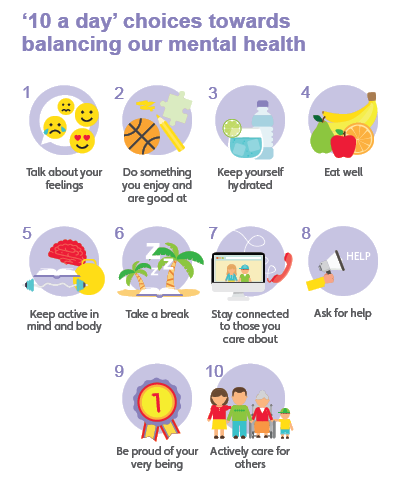 Have you done each of your ‘10 a day’?Do something which makes you feel good :)